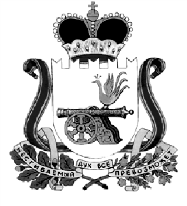 АДМИНИСТРАЦИЯ МУНИЦИПАЛЬНОГО ОБРАЗОВАНИЯ«ХИСЛАВИЧСКИЙ  РАЙОН» СМОЛЕНСКОЙ ОБЛАСТИП О С Т А Н О В Л Е Н И Еот 27 ноября  2018  г. № 654О внесении дополнений в  Административный регламент предоставления муниципальной услуги «Выдача разрешений на установку рекламных конструкций на соответствующие территории, аннулирование таких разрешений, выдача предписаний о демонтаже самовольно установленных вновь рекламных конструкций на территории муниципального образования «Хиславичский район» Смоленской области»В соответствии со  Статьей 333.33. Налогового кодекса Российской Федерации (часть вторая) от 05.08.2000г. № 117-ФЗ (ред. От 11.10.2018г.), Администрация муниципального образования «Хиславичский район» Смоленской области п о с т а н о в л я е т:1. Пункт 2.5. дополнить словами «- Налоговым кодексом Российской Федерации (часть вторая) от 05.08.2000г. № 117-ФЗ (ред. От 11.10.2018г.)» 2. Пункт 2.10. дополнить подпунктом 2.10.3. « Размер госпошлины составляет 5000 рублей (пять тысяч рублей) 00 копеек. Оплата производится по безналичному расчету на расчётный счет Администрации муниципального образования «Хиславичский район» Смоленской области:ИНН-6718000382; КПП-671801001;  УФК по Смоленской области (Администрации муниципального образования «Хиславичский район» Смоленской области л/с 04633002620) Отделение Смоленск  г.Смоленск,   БИК: 046614001Расчетный счет- 40101810200000010001; ОКТМО-66652151;ОГРН 1026700839670;ОКПО 02091917Код дохода- 901 1 08 07150 01 0000 1103. Настоящее постановление подлежит опубликованию на официальном сайте Администрации муниципального образования «Хиславичский район» Смоленской области. Глава  муниципального	образования «Хиславичский район»Смоленской области                                                                                    П. П. Шахнов                                                                         Отп. 1 экз. – в делоИсп.: С.Д.Зайцев«_____» ____________ 2018 г.Разослать: прокуратура-1, Отдел строит. -1.